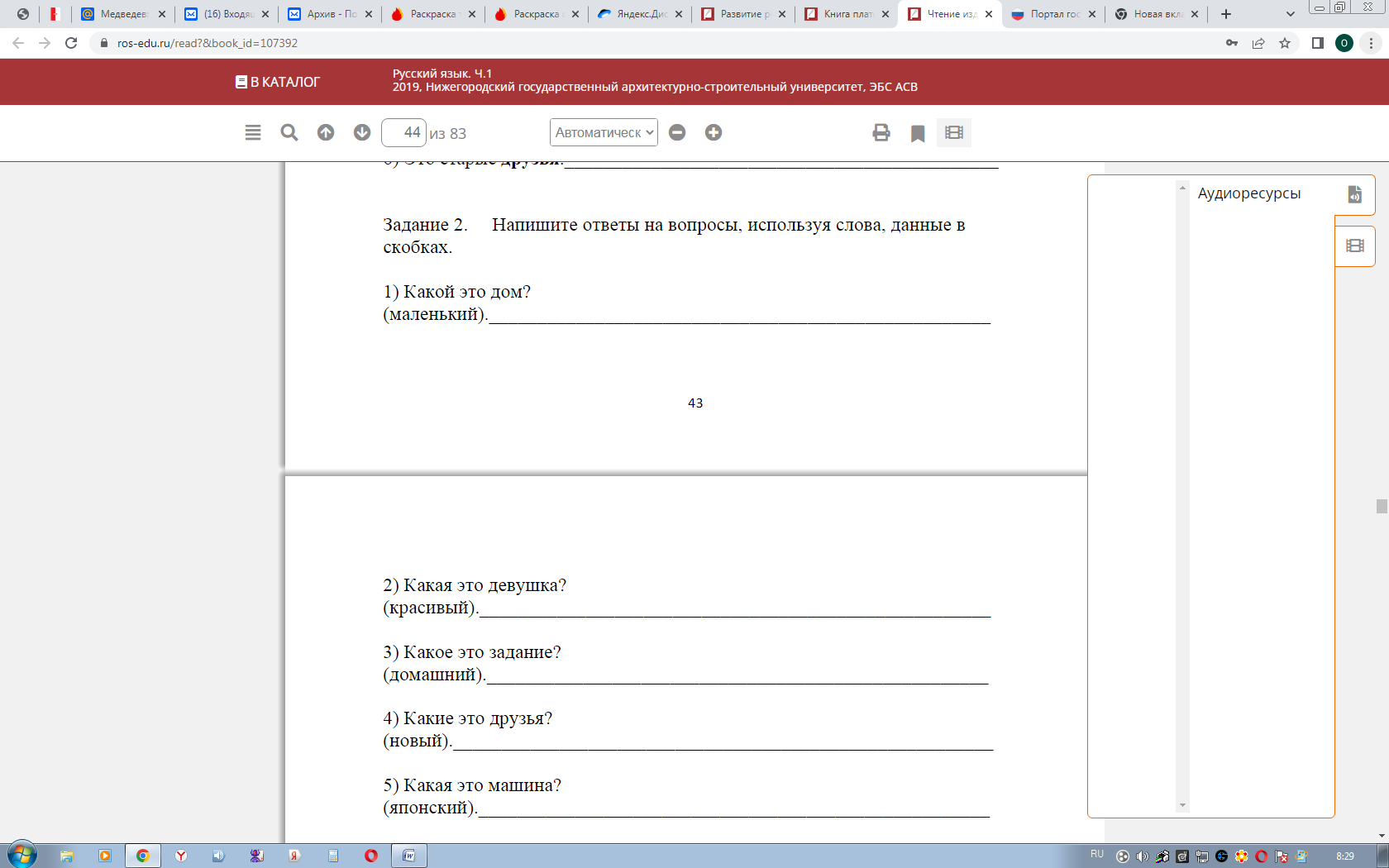 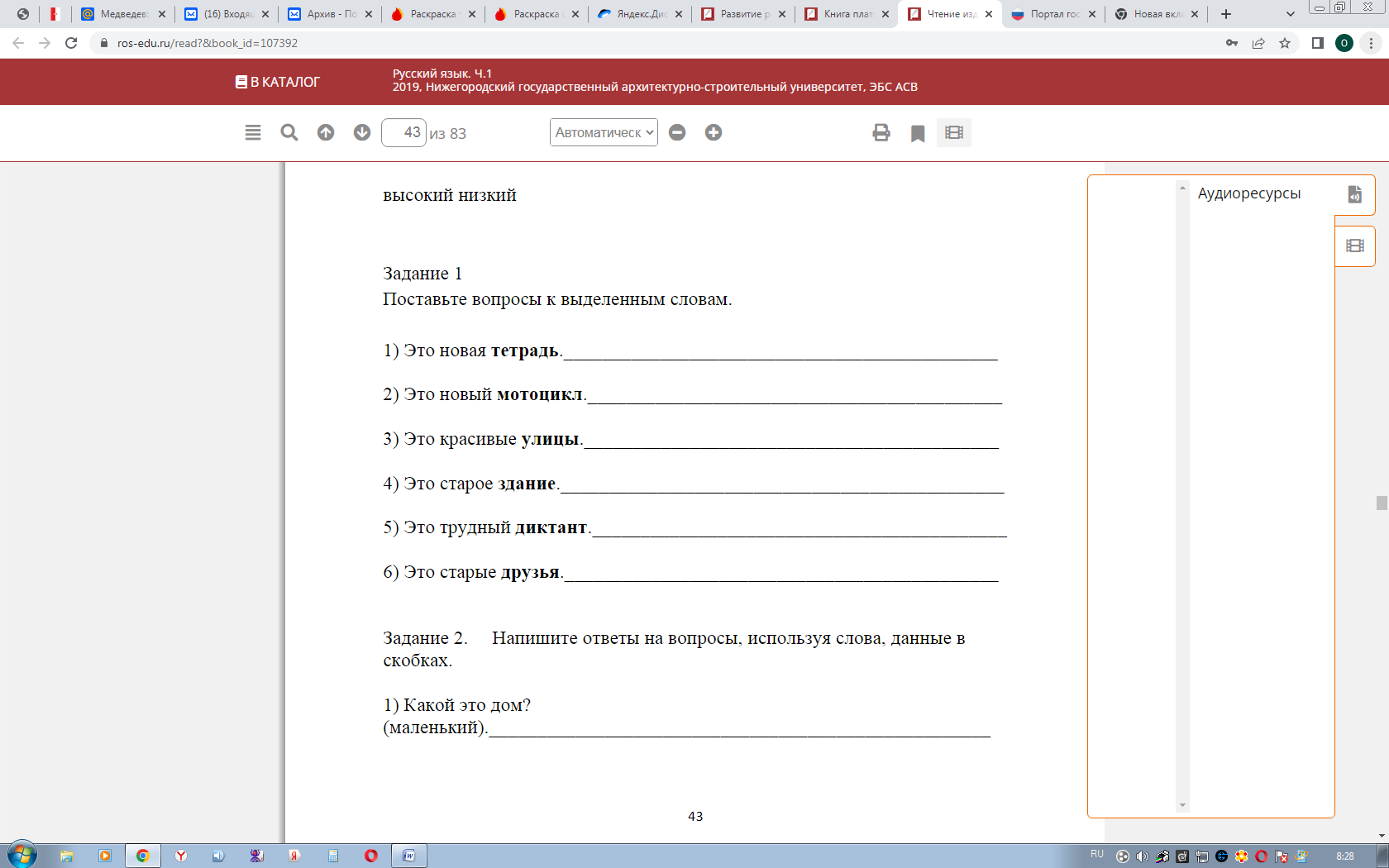 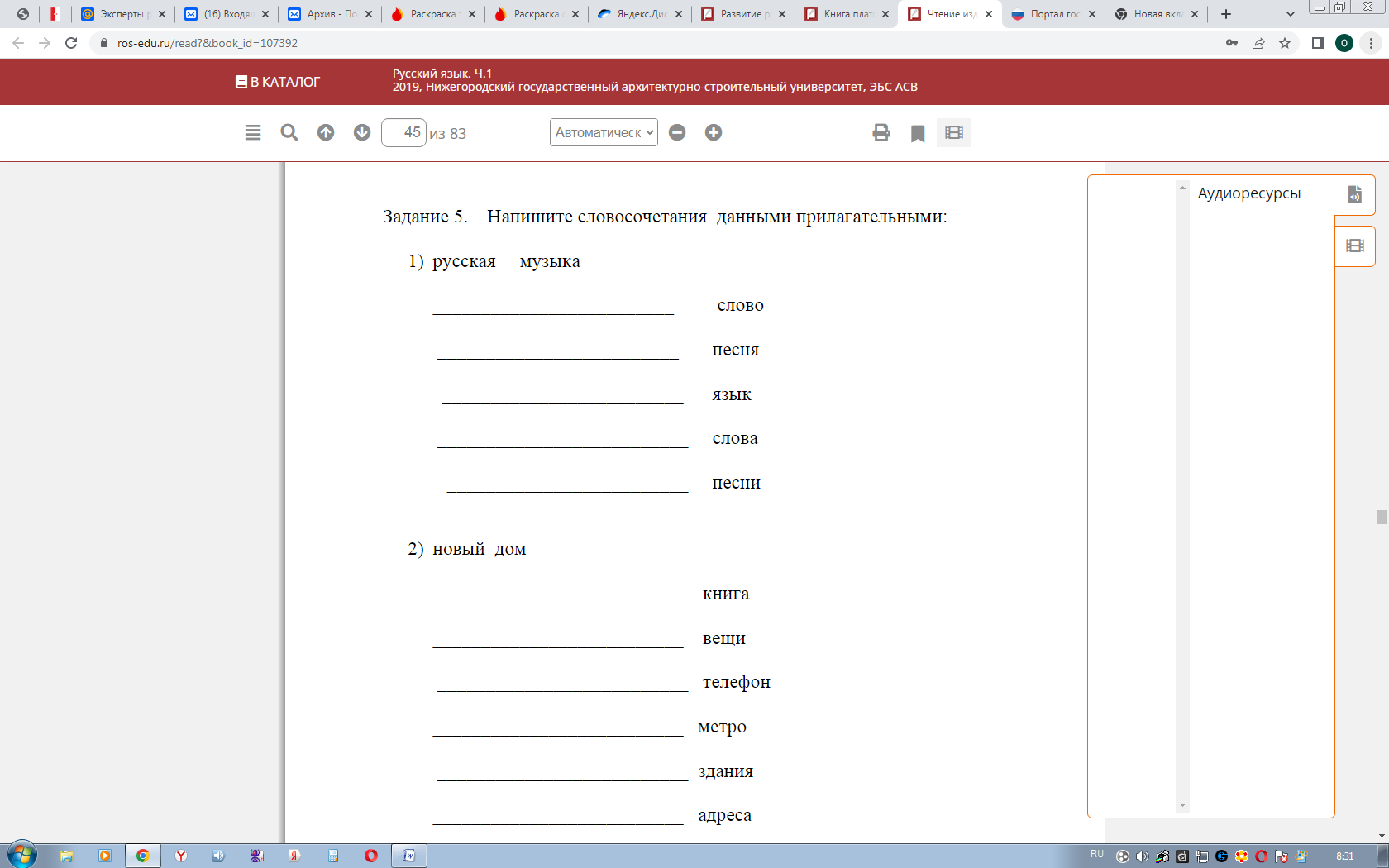 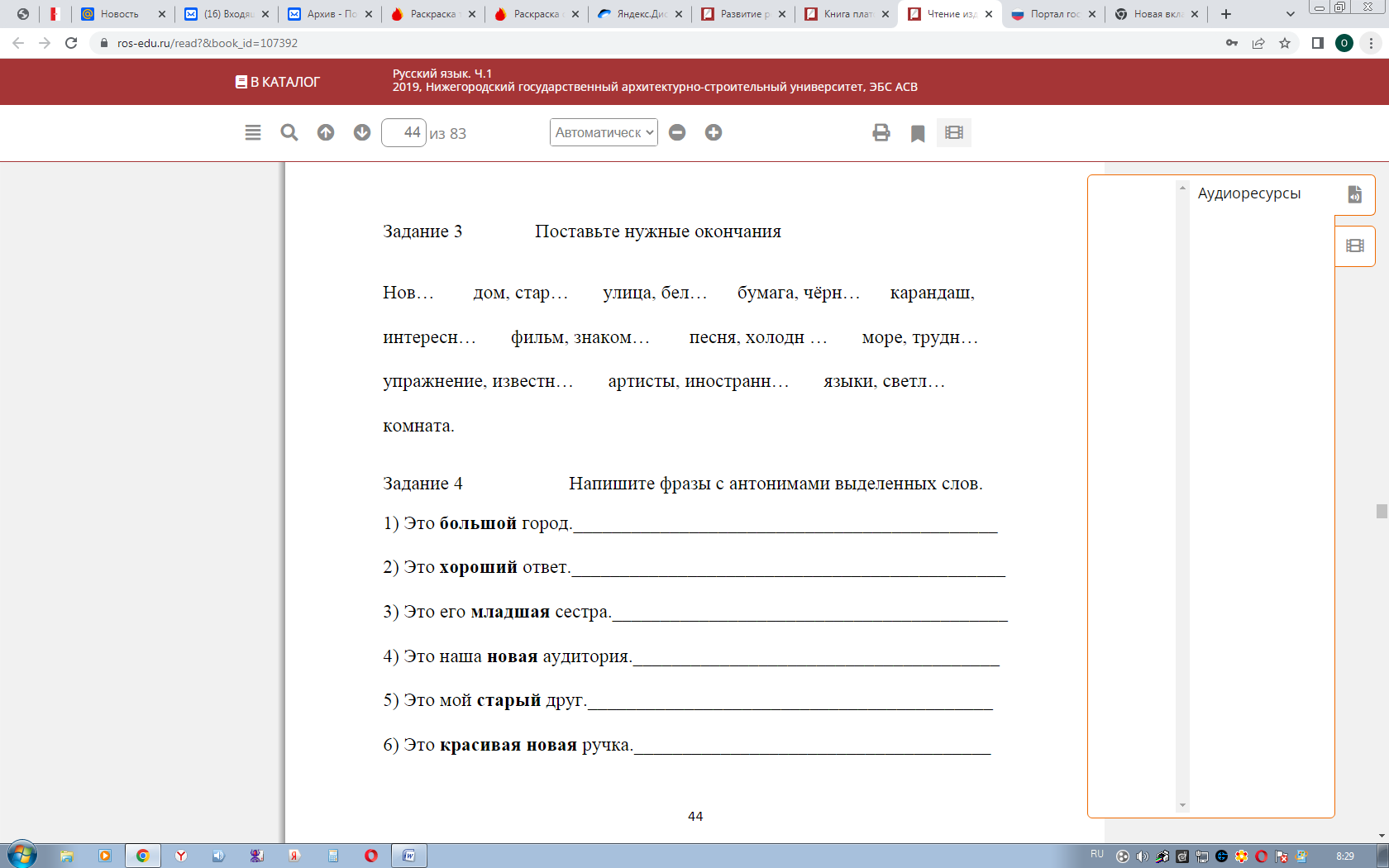 ВнешностьОн какой? Какая она?    Как он красив! Как она красива! Она действительно очень красива!        Иметь + прилагательное+существительное в винительном     падеже (4 падеж).          Лена имеет красивое лицо. У Эммы великолепные волосы = Эмма                 имеет великолепные волосы.         Андрей имеет большой нос, очень большой нос.Франк имеет зелёные         глаза и волосы    светло-коричневые . Кристина- красивая брюнетка. Наташа симпатичная шатенка.Это блондин с зелеными глазами. Это маленькая брюнетка с короткими волосами.               Какой у него рост?  Он       маленький        среднего роста  высокий  очень высокий Его рост    155- 165 см    175 см             180 см      190-200 см  Сколько она весит?         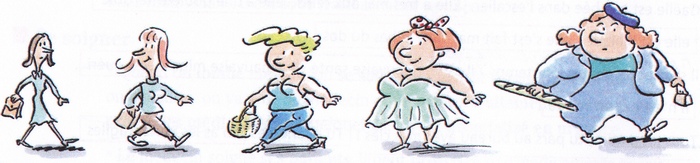    худая          стройная           полная          толстая                  тучная                  Выберите правильный ответ и подчеркните его :1. Его рост 1,90 м  ,    он    очень высокий , маленький, худой .2. Он весит 150 кг,  он  высокий , худой, тучный.3. Его рост 1,60 м ,  он стройный, маленький , толстый.4.Она весит 45  кг при 1, 70 м, она стройная , толстая, худая. 5.Она весит 55 кг при 1,70 м , она маленькая, большая, стройная.   Составьте одно предложение с данными элементами:1. Он  высокий, он брюнет, он имеет голубые глаза. Это высокий брюнет с голубыми глазами.2.Она маленькая, она блондинка, она имеет длинные волосы.___________________________________________________.3.Он красивый, он блондин, он имеет серые глаза.__________________________________________________.4. Она высокая, она шатенка, она имеет короткие волосы.__________________________________________________.5.Она маленькая, она брюнетка, она имеет кудрявые волосы.___________________________________________________.